


Arbetsgivarens exemplar
OBS! Skyddsombudet skall ha kopia
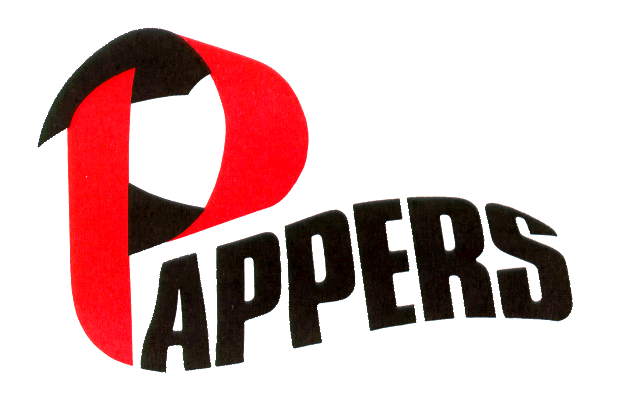 Skyddsombudsstopp enligt 6 kap 7 § arbetsmiljölagen

I egenskap av skyddsombud stoppar (avbryter) jag med stöd av 6 kap 7 § arbetsmiljölagen nedanstående arbete enligt följande.

Företag/Arbetsställe:
__________________________________________________________________________________________________________________________________________________________________________________________________________________________________________

Arbetsplats:
__________________________________________________________________________________________________________________________________________________________________________________________________________________________________________

Beskrivning av aktuella arbetsuppgifter:__________________________________________________________________________________________________________________________________________________________________________________________________________________________________________

Arbetsmiljölagen, arbetsmiljöförordningen, arbetarskyddsstyrelsens/arbetsmiljöverkets författningssamling (AFS) samt annan lagstiftning som kan vara tillämplig i sammanhanget:
__________________________________________________________________________________________________________________________________________________________________________________________________________________________________________

Anledningen till skyddsombudsstoppet med beskrivning av risker och faror och vilka konsekvenser som kan befaras om arbetet inte stoppas:__________________________________________________________________________________________________________________________________________________________________________________________________________________________________________

Eventuella förslag på åtgärder för att avhjälpa bristen och faran:__________________________________________________________________________________________________________________________________________________________________________________________________________________________________________

Ange om kontakt har tagits med arbetsledningen före stoppet, och vilken inställning arbetsledningen har i ärendet och varför:__________________________________________________________________________________________________________________________________________________________________________________________________________________________________________

Skyddsombudsstoppet gäller från den _____________________ klockan __________________
och fram till dess brister och faror har avhjälpts enligt åtgärdsförslagen eller till dess att Arbetsmiljöverkets har fattat beslut i ärendet.

Detta stopp gäller även för det fall arbetsgivaren själv utför den aktuella arbetsuppgiften.

___________________________	_____________________________	____________Skyddsombud		Förbund/Avdelning		Datum
Underskrift

___________________________
Namnförtydligande


Som ansvarig för arbetsgivaren har jag idag mottagit detta meddelande om skyddsombudsstopp

___________________________	_____________________________	____________Arbetsgivarrepresentant		Företag			Datum
Underskrift

___________________________
Namnförtydligande


6 kap 7 § arbetsmiljölagen	Innebär visst arbete omedelbar och allvarlig fara för arbetstagares liv eller hälsa och kan rättelse inte genast uppnås genom att skyddsombudet vänder sig till arbetsgivaren, kan skyddsombudet bestämma att arbetet ska avbrytas i avvaktan på ställningstagande av Arbetsmiljöverket.	Om det är påkallat från skyddssynpunkt och rättelse inte genast kan uppnås genom att skyddsombudet vänder sig till arbetsgivaren kan skyddsombudet i avvaktan på Arbetsmiljöverkets ställningstagande avbryta arbete som en arbetstagare utför ensam.	Överträds en tillsynsmyndighets förbud, som har vunnit laga kraft eller som på grund av förordnande enligt 9 kap. 5 § ska gälla omedelbart, kan skyddsombudet avbryta sådant arbete som avses med förbudet.	Ett skyddsombuds åtgärder enligt första–tredje styckena får även avse arbete som utförs av inhyrd arbetskraft i arbetsgivarens verksamhet.	För skada till följd av någon åtgärd som avses i denna paragraf är ett skyddsombud fritt från ersättningsskyldighet.	Bestämmelser om rätten för ett skyddsombud att avbryta arbete på fartyg och om verkan av en sådan åtgärd finns i fartygssäkerhetslagen (2003:364).
